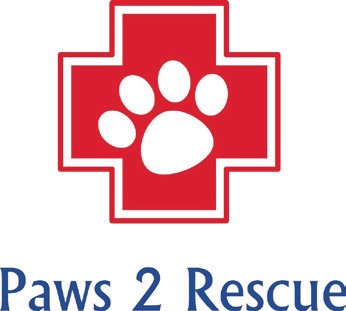 Reg. Charity No. 1156882STANDING ORDER FORMPaws2Rescue, 26 Lymescote Gardens, Sutton, Surrey, SM1 2PNTo the ManagerI/we hereby authorise and request you to debit my/ourAccount Name*Account DetailsSort Code	Account Number	Amount	Frequency*Please ensure that the actual name on/of the account is included in this box so that we can accurately match your payment to our records.£££MonthlyBeginning DateEnd Date	Number of PaymentsEnd Date	Number of PaymentsEnd Date	Number of PaymentsEnd Date	Number of PaymentsEnd Date	Number of PaymentsEnd Date	Number of PaymentsAnd CreditPaws2rescue, Metro Bank PLC, 87 High Street, Sutton, Surrey SM1 1JF. 020 3402 7650Paws2rescue, Metro Bank PLC, 87 High Street, Sutton, Surrey SM1 1JF. 020 3402 7650Paws2rescue, Metro Bank PLC, 87 High Street, Sutton, Surrey SM1 1JF. 020 3402 7650Paws2rescue, Metro Bank PLC, 87 High Street, Sutton, Surrey SM1 1JF. 020 3402 7650Paws2rescue, Metro Bank PLC, 87 High Street, Sutton, Surrey SM1 1JF. 020 3402 7650Paws2rescue, Metro Bank PLC, 87 High Street, Sutton, Surrey SM1 1JF. 020 3402 7650Paws2rescue, Metro Bank PLC, 87 High Street, Sutton, Surrey SM1 1JF. 020 3402 7650Sort Code	Account NumberSort Code	Account NumberSort Code	Account NumberSort Code	Account NumberSort Code	Account NumberSort Code	Account NumberSort Code	Account Number23-05-80132105081321050813210508132105081321050813210508Quoting ReferenceSponsorshipSponsorshipSponsorshipSponsorship(Your Name)(Your Name)(Your Name)SignedSignedSignedSignedDateDateDateBlock CapitalsBlock CapitalsBlock CapitalsBlock CapitalsBlock CapitalsBlock CapitalsBlock Capitals